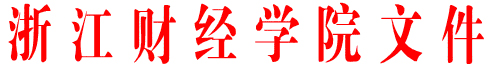 浙财院〔2009〕183号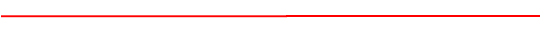 浙江财经学院本科课堂教学质量“学评教”实施办法课堂教学是教学活动的主要形式，课堂教学质量直接关系到人才培养质量。为加强本科课堂教学过程控制，完善教学质量监测，进一步完善原有课堂教学质量评价办法，特修订本办法。一、评价方式及时间评价以学期为单位，每学期一轮，每一轮评价分为两个阶段，第一阶段为形成性评价，主要是文字意见或建议，安排在第5－6周，第二阶段为总结性评价，量化计分，安排在每学期的第14－15周。1、被评教师根据课表安排，每学期主讲课程的教师均应纳入评价对象，但由两个以上任课教师共同授课的课程，由开课部门出具课时分割单，并经过任课教师本人签字确认，在14周前交教务处备案，对实际承担课时少于10课时的任课教师，不纳入评价范围。 2、参评学生评价的主体为参与该课程学习且具有评价资格的全体本科学生。学生因旷课等原因违反《浙江财经学院本科生课程考核办法》有关条款的，经任课教师填写《浙江财经学院取消课程考核资格认定表》，二级学院审核认定，教务处备案后，被取消课程考核资格的学生对该门课程的评价无效，所评分不作统计。3、评价载体评价使用教学管理信息系统，评价过程基本在网上进行。对于集中开课的课程，第一阶段的形成性评价由任课教师直接征求学生意见。对于实际开课时间晚于14周的课程，第二阶段评价将采用手工方式，由开课学院和教务处共同实施。二、评价指标学生评教指标体系分理论课、实验课、体育课等三类课程设置。每一类课程评价指标，主要包含教学内容、教学态度、教学方法、教学效果、总体评价等方面，共设8个评价项目。学生对每个评价项目根据自身感受，在 “很同意A、B”、“同意A、B”、“基本同意A、B”、“不同意A、B”八个选项中选择一项。（具体评价指标及权重见附件）三、评价结果的计分方法各选项折算：“很同意A、B”分别为10、9分，“同意A、B” 分别为8.5、8分，“一般A、B” 分别为7.5、6.5分，“不同意A、B”分别为5.5、4分。每位学生各分项评分之和满分为100分。各分项成绩取该项评分的平均值，换算成百分制。计算总分时，在剔除全部学生评价总分中10%的最高分和10%的最低分后取平均值。    四、评价要求1、对学生的要求（1）学生作为参与课堂教学过程的主体，对所学课程进行评价是教学过程中的重要任务之一，必须在规定时间内完成。（2）评价时应客观、公正。（3）所有项目不能全部打满分，否则所评分数无效。除打分外，学生可填写对该门课程以及任课程教师书面意见或建议。对所打总分在95分以上或60分以下者，应简要说明理由。2、对任课教师的要求（1）任课教师不得通过任何形式和途径，影响评价结果。（2）正式课表公布后，因特殊原因确需调换任课教师的，必须严格按照《浙江财经学院本科课表管理暂行办法》办理审批手续，以免生成错误的评价信息。五、结果反馈第一阶段评价结束后，一般在第7周，教师可以在教务管理系统中查询结果，以便于教师根据学生反馈的意见建议及时调整和改进课堂教学工作。第二阶段评价，教务处在完成每学期课堂教学质量评价的汇总统计后，于下学期开学后三周内将初稿以学院为单位下发。如教师对学评教结果有异议，可于初稿下发一周内，将具体情况以书面的形式报课程所在二级学院，二级学院应在了解相关情况后，将调查结果及意见报学校教务处，教务处将视具体情况（是否属技术等其它非正常因素造成），提出处理意见，报校领导审批。如出现评价结果特别差的情况，该教师有权申请复议。最后，评价结果以学院（部）为单位下发，评价结果公布后一律不作任何调整。六、附则1、本办法自颁布之日起执行，原办法同时废止。2、本办法由教务处负责解释。附件：1．浙江财经学院课堂教学质量评价表（理论课）2．浙江财经学院课堂教学质量评价表（实验课）3．浙江财经学院课堂教学质量评价表（体育课）二○○九年十二月七日主题词：印发  本科  学评教  办法  浙江财经学院院长办公室            2009年12月7日印发附件1浙江财经学院课堂教学质量评价表（理论课）请您根据任课教师的教学实际情况，针对本反馈表的每个问题，实事求是地回答。对每个问题，请选一个最能代表您看法的答案，并在其下的方框打上 “√”。谢谢您的协作。评估编号：          课程名称：              教师编号：         教师姓名：附件2浙江财经学院课堂教学质量评价表（实验课）请您根据任课教师的教学实际情况，针对本反馈表的每个问题，实事求是地回答。对每个问题，请选一个最能代表您看法的答案，并在其下的方框打上 “√”。谢谢您的协作。评估编号：          课程名称：              教师编号：         教师姓名：附件3浙江财经学院课堂教学质量评价表（体育课）请您根据任课教师的教学实际情况，针对本反馈表的每个问题，实事求是地回答。对每个问题，请选一个最能代表您看法的答案，并在其下的方框打上 “√”。谢谢您的协作。评估编号：          课程名称：              教师编号：         教师姓名：序号评价内容权重很
同
意很
同
意同
意同
意基
本
同
意基
本
同
意不
同意不
同意序号评价内容权重ABABABAB序号评价内容权重1098.587.56.55.541我认为该教师课前准备充分，能认真授课10%2我认为本课程教学内容丰富，信息量大10%3我认为该课教师讲课能够结合学科发展，注重理论联系实际，拓宽学生视野15%4我认为本课程课堂气氛有利于学生听讲，教师授课时能与学生互动，教学富有启发性，授课风格（语言、行为）令人满意15%5我认为本课程教师能经常与我们沟通，注重传授学习方法，能营造我们敢于提出问题的氛围10%6我认为该教师认真安排学生答疑或辅导，认真批阅学生作业10%7我认为该教师善于管理课堂纪律10%8我认为该教师的教学，能够使我将学到的概念和原理应用于相关的问题情景，并提高了我的分析问题、解决问题能力，使我受益很大20%我对老师的意见建议：我对老师的意见建议：我对老师的意见建议：我对老师的意见建议：我对老师的意见建议：我对老师的意见建议：我对老师的意见建议：我对老师的意见建议：我对老师的意见建议：我对老师的意见建议：我对老师的意见建议：序号评价内容权重很
同
意很
同
意同
意同
意基
本
同
意基
本
同
意不
同意不
同意序号评价内容权重ABABABAB序号评价内容权重1098.587.56.55.541我认为本课程实验教材（实验指导书）齐全、适用10%2我认为该教师在每次实验过程中，实验准备充分,对实验的要求、重点、难点明确，认真指导实验15%3我认为该教师注重培养学生的实验操作技能和观察、分析、解决问题的能力15%4我认为该教师能鼓励学生在实验过程中进行探索，能营造我们敢于提出问题的氛围10%5我认为该教师在实验过程中能理论联系实际，结合学科发展，介绍最新动态10%6我认为该教师能及时检查学生实验结果，认真批改实验报告10%7我认为该教师善于管理课堂纪律10%8我认为该实验教师的教学，使我提高了实践动手能力、观察分析的能力和创新能力，使我受益很大20%我对老师的意见建议：我对老师的意见建议：我对老师的意见建议：我对老师的意见建议：我对老师的意见建议：我对老师的意见建议：我对老师的意见建议：我对老师的意见建议：我对老师的意见建议：我对老师的意见建议：我对老师的意见建议：序号评价内容权重很
同
意很
同
意同
意同
意基
本
同
意基
本
同
意不
同意不
同意序号评价内容权重ABABABAB序号评价内容权重1098.587.56.55.541我认为该教师课前准备充分，能认真地讲授本课程内容10%2我认为该教师善于管理课堂纪律，积极引导和督促课外体育锻炼10%3我认为本课程教学内容丰富，讲课条理清晰，安排合理紧凑10%4我认为本课程教师讲课能够准确讲解示范，精讲多练，合理安排运动负荷15%5我认为本课程教师教学手段适宜，步骤合理，纠错方法恰当10%6我认为本课程教师授课时注重健身知识的传授和锻炼能力的培养，能够与学生产生互动，教学富有启发性15%7我认为本课程对我养成良好的体育锻炼习惯、树立终身体育锻炼观念具有积极的帮助作用10%8我认为通过该教师的教学，技术技能掌握快，进步明显，该教师的教学使我受益很大20%我对老师的意见建议：我对老师的意见建议：我对老师的意见建议：我对老师的意见建议：我对老师的意见建议：我对老师的意见建议：我对老师的意见建议：我对老师的意见建议：我对老师的意见建议：我对老师的意见建议：我对老师的意见建议：